      F_AA_211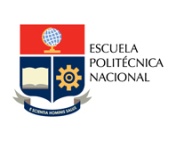 ESCUELA POLITÉCNICA NACIONALVICERRECTORADOAprobación 8 Abril 2011, Cambios aprobados 12 Julio 2013UNIDAD ACADÉMICA: _________________CERTIFICACIÓN DE NO ADEUDAR A UNIDADES EPNProcedimiento:Estudiante llena  el formulario F_AA_211. y entrega a Unidad Académica Para casos de Posgrado requiere timbre.Autoridad Académica a la que pertenece el estudiante  firma formulario F_AA_211 certificando que no adeuda a la Unidad Académica, entrega formulario a estudiante.Estudiante acude a la Biblioteca Central, Librería Politécnica, y Tesorería EPN, portando cédula de identidad. Responsables de las Unidades EPN, firman y registran fecha de certificación en formulario.Estudiante entrega formulario F_AA_211 a Unidad Académica.FECHA PEDIDOCEDULA IDENTIDADNOMBRE ESTUDIANTECARRERA DEL ESTUDIANTEFIRMA, SELLO, NOMBRE AUTORIDAD ACADÉMICA QUE PERTENECE EL ESTUDIANTENombre:Firma:La Unidad Académica a la que pertenece el estudiante certifica que el graduando no adeuda valor algunoFECHA CERTIFICACIÓN:FIRMA, SELLO, NOMBRE RESPONSABLE BIBLIOTECA CENTRALNombre:Firma: certifica que el graduando no adeuda valor alguno.FECHA CERTIFICACIÓNFIRMA, SELLO, NOMBRE RESPONSABLE LIBRERÍA POLITÉCNICANombre:Firma: certifica que el graduando no adeuda valor alguno.FECHA CERTIFICACIÓN:FIRMA, SELLO, NOMBRE RESPONSABLE TESORERÍA EPNNombre:Firma:La Tesorería de la Escuela Politécnica Nacional ha verificado en el SAEw y otras fuentes que el graduando no adeuda valor alguno.FECHA CERTIFICACIÓN: